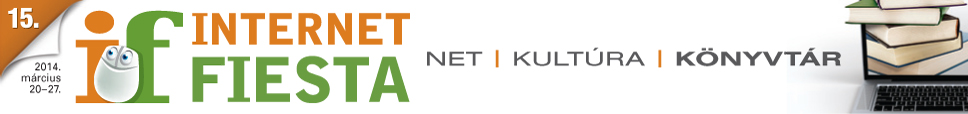 Rejtőt mindenki olvas!
T  O  T  Ó1. kérdés
	Hogy hívják és honnan ír?	_______________________________________________________________2. kérdés
Mi Rejtő Jenő álneve? Húzza alá a helyes választ!
	a.) Piszkos Fred
	b.) Leslie Lawrence
	c.) P. Howard
	d.) J.D.Robb3. kérdés
Rejtő a legkacifántosabb neveket tudta kitalálni a szereplőinek, részben ezért is 
szeretik őt annyian. Mely nevek szerepelnek Rejtő regényekben?
	a.) Buga Jóska, Csámpás Rozi, Regős Bendegúz
	b.) Bástya elvtárs, Gogolák elvtársnő, Pelikán József
	c.) Kakszi Lajos, Róka, Lali, Gaben
	d.) Csülök, Tuskó Hopkins, Vanek úr, Gorcsev Iván

4. kérdés
1996-ban, Rejtő egyik legendás művéből, A három testőr Afrikában című könyvből filmet is készítettek. Főbb szerepekben olyan színészek játszottak, mint Koncz Gábor, Szilágyi István, Rátóti Zoltán és Stenczer Béla. Ki rendezte a filmet?
	a.) Bacsó Péter
	b.) Bujtor István
	c.) Fábri Zoltán
	d.) Mihályfy Zoltán
5. kérdés
Rejtő kedvenc szereplői közé tartoznak a francia idegenlégiósok. A Szahara-sivatagban bóklászó, harcoló, verekedő légionáriusai közül eggyel viszont valami furcsa dolog történt. Mi ennek a könyvnek a címe?
	a.) A láthatatlan légió
	b.) A verhetetlen légió
	c.) A pokoli légió
	d.) A csavargó légió6. kérdés
Rejtő egyik leghumorosabb regényében minden történetszál egy autóhoz vezet, méghozzá egy Alfa Romeóhoz. Ez a járgány arannyal van bevonva. Mi a címe ennek a regénynek?
	a.) Vanek úr autója
	b.) A tizennégy karátos autó
	c.) Az elveszett cirkáló
	d.) Az ellopott futár7. kérdés
Rejtőt ismerték pesti művészi körökben is. Kik voltak a barátai?
	a.) Karinthy Frigyes és Kabos Gyula
	b.) Esterházy Péter és Parti Nagy Lajos
	c.) Weöres Sándor és Zelk Zoltán
	d.) Molnár Ferenc és Móra FerencKöszönjük, hogy kitöltötte a totónkat! 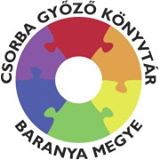 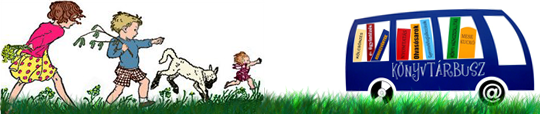 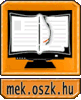 TUDTA?Rejtő Jenő könyveinek szerzői jogi védelme idén január elsején lejárt.Mit jelent ez?Azt, hogy az összes Rejtő regényt (Pl: A szőke ciklon, Fülig Jimmy kalandjai és az összes légiósregény) idéntől INGYENESEN lehet letölteni a MAGYAR ELEKTRONIKUS KÖNYVTÁR (MEK) honlapjáról. http://mek.oszk.huTUDTA?Vasalás közben, kerti munka mellett kényelmesen hallgathat Rejtő műveket is, mert elérhetők HANGOSKÖNYV változatban is, szintén a MAGYAR ELEKTRONIKUS KÖNYVTÁR honlapján.http://mek.oszk.hu